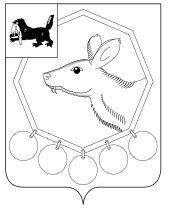 _28.10.__2023 №_198п/23_РОССИЙСКАЯ ФЕДЕРАЦИЯИРКУТСКАЯ ОБЛАСТЬБАЯНДАЕВСКИЙ МУНИЦИПАЛЬНЫЙ РАЙОНМЭРПОСТАНОВЛЕНИЕОБ УТВЕРЖДЕНИИ ПОСТАНОВЛЕНИЯ МЭРА МО "БАЯНДАЕВСКИЙ РАЙОН "ОБ УТВЕРЖДЕНИИ СХЕМЫ РАЗМЕЩЕНИЯ НЕСТАЦИОНАРНЫХ ТОРГОВЫХ ОБЪЕКТОВ"В соответствии с Федеральным законом от 28 декабря 2009 года № 381-ФЗ «Об основах государственного регулирования торговой деятельности в Российской Федерации», Федеральным законом от 1 мая 2019 года № 87-ФЗ "О внесении изменений в Федеральный закон "Об общих принципах организации местного самоуправления в Российской Федерации", Федеральным законом от 13 июня 20203 года № 228-ФЗ "О внесении изменений в отдельные законодательные акты Российской Федерации", постановлением Правительства Российской Федерации от 5 мая 2023 года № 704 "Об утверждении Правил установления субъектами Российской Федерации нормативов минимальной обеспеченности населения площадью торговых объектов и методики расчета нормативов минимальной обеспеченности населения площадью торговых объектов, а также о признании утратившими силу некоторых актов Правительства Российской Федерации", Приказом службы потребительского рынка и лицензирования Иркутской области от 12 сентября 2023 года № 83-7-спр «О внесении изменений в Порядок разработки и утверждения органами местного самоуправления муниципальных образований Иркутской области схемы размещения нестационарных торговых объектов», руководствуясь ст.  ст. 33, 48 Устава муниципального образования «Баяндаевский район»,  ПОСТАНОВЛЯЮ:1.   Утвердить схему размещения нестационарных торговых объектов на территории муниципального образования "Баяндаевский район"; 2.    Отменить постановление мэра МО "Баяндаевский район" от 16.12.2015 года № 209 "Об утверждении схемы размещения нестационарных торговых объектов";3.   Настоящее постановление подлежит официальному опубликованию в газете «Заря» и размещению на официальном сайте МО «Баяндаевский район» в сети «Интернет»;3.      Контроль за исполнением настоящего постановления оставляю за собой.Мэр МО «Баяндаевский район»А.П. Табинаев